Phase One2+ weeks declining casesWidespread testing availableHospitals not in crises< healthcare workers w/ COVIDContact tracing & tracking systems in place online worship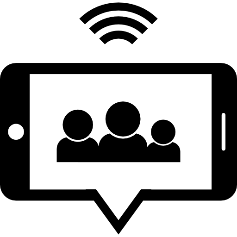 < 10 in building (ie: to record 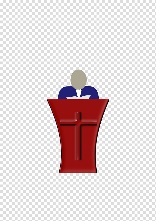       worship, small group meetings)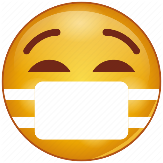 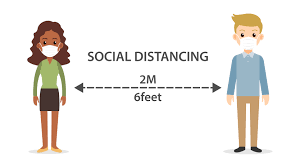 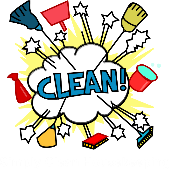 between usersPhase TwoPhase One measures + several weeks declining cases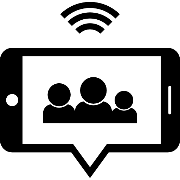 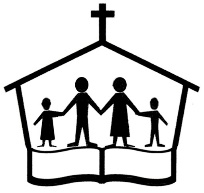 online worship    	< 50 in building, facemasks, social distancing, thorough cleaning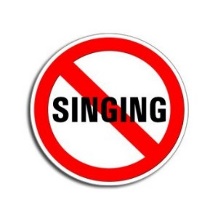 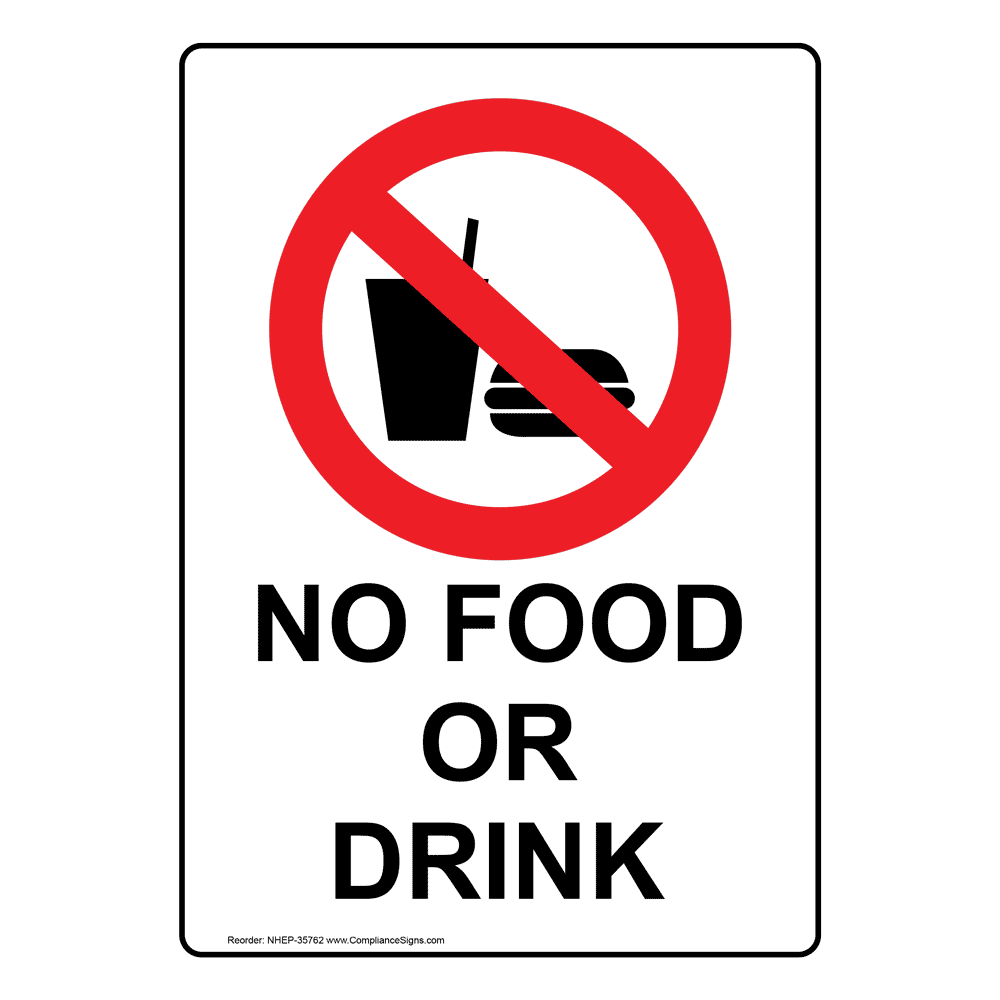 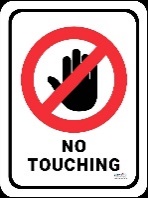 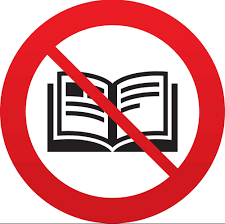 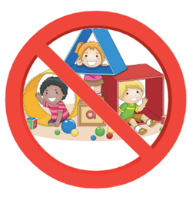 no bulletins/friendship   Children stay with pads/bibles/hymnals       parentsPhase ThreePhase Two measures + several weeks declining cases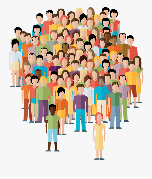 Online worship  no limits on attendance                                           but limit crowding,                                 facemasks still recommended,                                social distancing encouraged	watch public health guides for singing and eating (communion)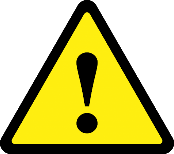 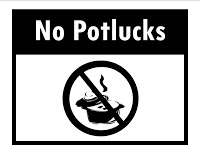 no bulletins/friendship pads/bibles/hymnals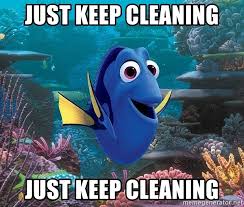 